Аналитическая справка о деятельности Штаба воспитательной работы в МБОУ Пономаревской ООШ за первое полугодие 2022-2023 уч. года. Воспитание и развитие личности – один из ключевых приоритетов государственной политики в области образования.  На основании реализации федерального проекта «Патриотического воспитание граждан Российской Федерации», в соответствии с планом мероприятий по реализации Стратегии развития воспитания в 2021-2025 годах, в целях координации воспитательной работы в школе, профилактики правонарушений и преступлений среди несовершеннолетних, формирования общепринятых норм культуры поведения и здорового образа жизни координацию воспитательной работы в школе осуществлял штаб воспитательной работы (ШВР). ШВР МБОУ Пономаревской ООШ в своей деятельности руководствуется локальным нормативным документом. Основной  целью деятельности штаба воспитательной работы в МБОУ Пономаревской ООШ  (ШВР) является формирование у обучающихся духовно-нравственных ценностей, способности к осуществлению ответственного выбора собственной индивидуальной образовательной траектории, способности к успешной социализации в обществе. Данная цель ориентирует педагогов, в первую очередь, на обеспечение позитивной динамики развития личности ребенка, а не только на обеспечение соответствия его личности единому стандарту. Сотрудничество, партнерские отношения педагога и обучающегося, сочетание усилий педагога по развитию личности ребенка и усилий самого ребенка по своему саморазвитию - являются важным фактором успеха в достижении поставленной цели в связи с этим важно. Основные задачи: интегрировать содержание различных видов деятельности обучающихся на основе системности, целесообразности и нешаблонности воспитательной работы; развивать 	и 	расширять 	сферы 	ответственности 	ученического самоуправления, как основы социализации, социальной адаптации, творческого развития каждого обучающегося; создавать и оказывать поддержку деятельности детских общественных организаций; создавать благоприятные условия для развития социально значимых отношений обучающихся как в классах, так и рамках образовательной организацией в целом; инициировать и поддерживать участие классов в общешкольных ключевых делах, оказывать необходимую помощь обучающимся в их подготовке, проведении и анализе; реализовывать 	воспитательные 	возможности 	дополнительного образования и программ внеурочной деятельности; определять  и реализовывать индивидуальные профессиональные маршруты обучающихся 6-9 кл. в рамках пилотной апробации регионального проекта ранней профессиональной ориентации школьников 6−9  классов «Билет в будущее»; развивать ценностное отношение обучающихся и педагогов к своему здоровью посредством участия ВФСК ГТО; повысить ответственность педагогического коллектива за эффективность и качество подготовки одаренных учащихся; активизировать работу по формированию команды педагогов, решающих проектные задачи, повысить их компетентность в данном направлении; внедрять лучшие практики сопровождения, наставничества и шефства для обучающихся, осуществляющих образовательную деятельность по дополнительным образовательным программам в рамках внеурочной деятельности; активизировать работу родительских комитетов классов, участвующих в управлении образовательной организацией в решении вопросов воспитания и обучения обучающихся. ШВР совместно с Советом профилактики безнадзорности,  правонарушений  и употребления ПАВ среди учащихся МБОУ Пономаревской ООШ осуществляет:  организацию работы по профилактике безнадзорности и правонарушений; 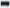 выявление детей и семей, находящихся в социально опасном положении; 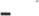 вовлечение обучающихся, в том числе и находящихся в социально опасном положении, в работу кружков и спортивных секций, досуговую деятельность во внеурочное и каникулярное время, взаимодействие социокультурными центрами в муниципальном образовании, детскими и молодежными организациями; развитие системы медиации для разрешения потенциальных конфликтов в детской среде и в рамках образовательного процесса, а также при осуществлении деятельности других организаций, работающих с обучающимися;  проведение мониторинга воспитательной, в том числе и профилактической 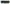 работы;  организацию работы по защите обучающихся от информации, причиняющей вред их здоровью и психическому развитию. В состав Штаба входят директор школы, руководитель ШВР, заместитель директора по УВР , советник директора по воспитанию,  руководитель ШМО классных руководителей, учитель физической культуры,  педагогбиблиотекарь. На заседания приглашаются по мере необходимости лидеры ученического совета, медицинский работник, инспектор по делам несовершеннолетних.  Разработан и утвержден план заседаний Штаба на 2022-2023 учебный год. На заседаниях Штаба рассматривались следующие вопросы: Сентябрь (заседание № 1) Нормативно-правовая база, регламентирующая деятельность Штаба воспитательной работы. Определение приоритетного направления воспитательной работы в 20222023 учебном году. 3.План работы ШВР на 2022-2023 учебный год. 4. Церемония поднятия государственного флага под государственный гимн. Проведение внеурочного занятия «Разговоры о важном». 5.О подготовке и проведении основных мероприятий сентября. Памятные даты.  6. Алгоритм взаимодействия членов ШВР администрации, педагогов физической культуры в решении профилактических задач. Анализ  социального паспорта школы.  Организация и проведение социально -психологического тестирования учащихся.  9.Реализация плана по профилактике суицидального поведения и формирования жизнестойкости. 10.Разработка и реализация проекта по профилактике социально негативных явлений в молодежной среде на основе модели наставничества «Знаешь сам – научи другого». Октябрь (заседание №2) 1. О выполнении решений заседаний ШВР (протокол № 1). 2.О подготовке и проведении основных мероприятий октября.  3. Организация занятости учащихся, состоящих на профилактических учетах.  Работа классных руководителей по профилактике экстремистских проявлений и вовлечение несовершеннолетних в группы антиобщественной и криминальной направленности. Организация досуговой деятельности учащихся в период осенних каникул. Сотрудничество с Кашарской библиотекой, учреждениями культуры (федеральный проект «Пушкинская карта»).  6.Инструктажи по ТБ. Вручение родителям памятки с отрывным корешком «Безопасные осенние каникулы» Ноябрь (заседание №3) О выполнении решений заседаний ШВР (протокол № 2). О мероприятиях в ноябре 2022г. Памятные даты. Организация профориентационной работы. О работе советников директора по воспитанию и взаимодействию с общественными организациями. 5.Деятельность школьных медиа. Декабрь (заседание №4) 1.О выполнении решений заседаний ШВР (протокол №3) 2. Промежуточный анализ состояния профилактической работы с учащимися и семьями, состоящими на учёте (формы работы.) 3.О проведении мероприятий в декабре. О подготовке к традиционному общешкольному фестивалю-конкурсу «Новогодний калейдоскоп» Профилактика саморазрушающего поведения среди детей и подростков (Профилактика суицидов). О профилактической работе с учащимися и родителями накануне Новогодних праздников и зимних каникул. Инструктажи по ТБ перед каникулами. Вручение родителям памятки с отрывным корешком «Безопасные зимние каникулы». 7.Анализ организации сотрудничества с родителями в рамках всеобучей по итогам 1 полугодия. Разработан и утвержден план работы ШВР на 2022-2023 уч.год, в который включены следующие направления деятельности:  организационно-методическая работа членов ШВР;  профилактическая работа с учащимися; -индивидуальная работа с учащимися; общешкольные мероприятия; методическая работа  с классными руководителями; работа с родителями; информационная деятельность; - работа со службами и ведомствами; -внутришкольный контроль.  Основными традициями воспитания в МБОУ Пономаревской ООШ являются следующие: ключевые общешкольные дела, через которые осуществляется интеграция воспитательных усилий педагогов; коллективная разработка, коллективное планирование, коллективное проведение и коллективный анализ их результатов; ступени социального роста обучающихся (от пассивного наблюдателя до участника, от участника до организатора, от организатора до лидера того или иного дела); конструктивное межличностное, межклассное и межвозврастное взаимодействие обучающихся, а также их социальная активность; ориентация на формирование, создание и активизацию ученического самоуправления, как на уровне класса, так и на уровне школы, на создание детских общественных формирований в рамках реализации подпрограмм «Твой выбор» и «Точка роста», на установление в них доброжелательных и товарищеских взаимоотношений; формирование корпуса классных руководителей, реализующего по отношению к обучающимся защитную, личностно развивающую, организационную, посредническую (в том числе и в разрешении конфликтов) функции и т.д. По понедельникам проводится церемония поднятия государственного флага Российской Федерации по гимн. Право поднять флаг предоставляется учащимся школы, достигшим успехов в учебной деятельности.  Во всех классах проводится внеурочное занятие «Разговоры о важном».  Каждую среду классными руководителями  проводятся   классные часы как часы плодотворного и доверительного общения педагога и школьников, основанные на принципах уважительного отношения к личности ребенка, поддержки активной позиции каждого ребенка в беседе.  На каждом классном часе школьникам предоставляется  возможность обсуждения и принятия решений по обсуждаемой проблеме, создания благоприятной среды для общения.  Коррекция поведения ребенка проходит через частные беседы с ним, его родителями или законными представителями, с другими учащимися класса; через предложение взять на себя ответственность за то или иное поручение в классе. Все запланированные мероприятия, в том числе  приуроченные к памятным датам, проведены на должном уровне. Отчеты о проведенных мероприятиях размещаются в сети  ВК в  https ://vk.com/id749100903При активном содействии Штаба в школе проводятся мероприятия по пропаганде правовых знаний, по профилактике правонарушений, пропаганде ЗОЖ, профилактике наркомании, табакокурения, употребления алкоголя несовершеннолетними, по организации внеурочной занятости и досуга учащихся. 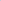 Работа с родителями учащихся или их законными представителями строится на  регулярном информировании родителей о школьных успехах и проблемах их детей, о жизни класса в целом.  В 1 полугодии 2022-2023  уч.года проведены 2  родительских собрания с включением вопроса родительского всеобуча и происходящих в режиме обсуждения наиболее острых проблем обучения и воспитания школьников (см.план проведение родительских собраний и тематику всеобуча).  В каждом классном коллективе созданы  родительские комитеты, участвующие в управлении образовательной организацией и решении вопросов воспитания и обучения их детей. Члены семей школьников привлекаются  к организации и проведению дел класса; к организации на базе класса семейных праздников, конкурсов, соревнований, направленных на сплочение семьи и школы. . Выводы: 1.Считать работу сотрудников Штаба воспитательной работы за отчетный период удовлетворительной. Предложения: Продолжить во 2-м полугодии  2022-2023 учебного года деятельность Штаба воспитательной работы в соответствии с Положением о Штабе. Продолжить целенаправленную работу по выполнению Областного  закона  от 16.12.2009 №346-ЗС «О мерах по предупреждению причинения вреда здоровью детей, их физическому, интеллектуальному, психическому, духовному и нравственному развитию». Продолжить работу с учащимися «группы риска», из семей, состоящих на различных видах профилактического учета. Продолжить целенаправленную работу по организации межведомственного взаимодействия с различными структурами. Заместитель директора по  УВР                                    Карслиева Е.Н.